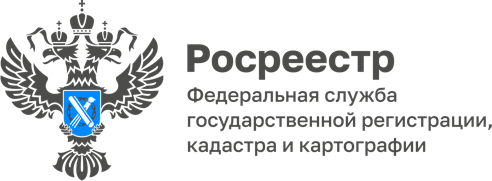 ПРЕСС-РЕЛИЗ«Сила в правде»Алтайский край принял эстафету – сегодня в Барнаул прибыл тематический поезд Министерства обороны РФ «Сила в правде»!Эшелон остановился на вокзале Барнаула на несколько часов 16 апреля. Он состоит из 20 вагонов и железнодорожных платформ. Среди них – тематические вагоны с экспозициями Сухопутных войск, Военно-морского флота, Воздушно-космических сил, Воздушно-десантных войск, Главного военно-политического управления ВС РФ, а также выставки «Этих дней не смолкнет слава» с образцами вооружения и макетами боевой техники времен Великой Отечественной войны и «Альянс обетованный». Сотрудники Управления Росреестра по Алтайскому краю посетили поезд: приняли участие в экскурсии по вагонам, послушали лекцию от настоящего сапёра, а также попробовали полевую кухню. Особенно привлекли внимание образцы современной техники. «Поезд «Сила в правде» отлично показывает, насколько сильна наша страна и как складывается история. Важно не только помнить прошлое, но и замечать, как прямо на наших глазах формируется настоящее», – говорит Ирина Королева, председатель Молодёжного совета Управления Росреестра по Алтайскому краю.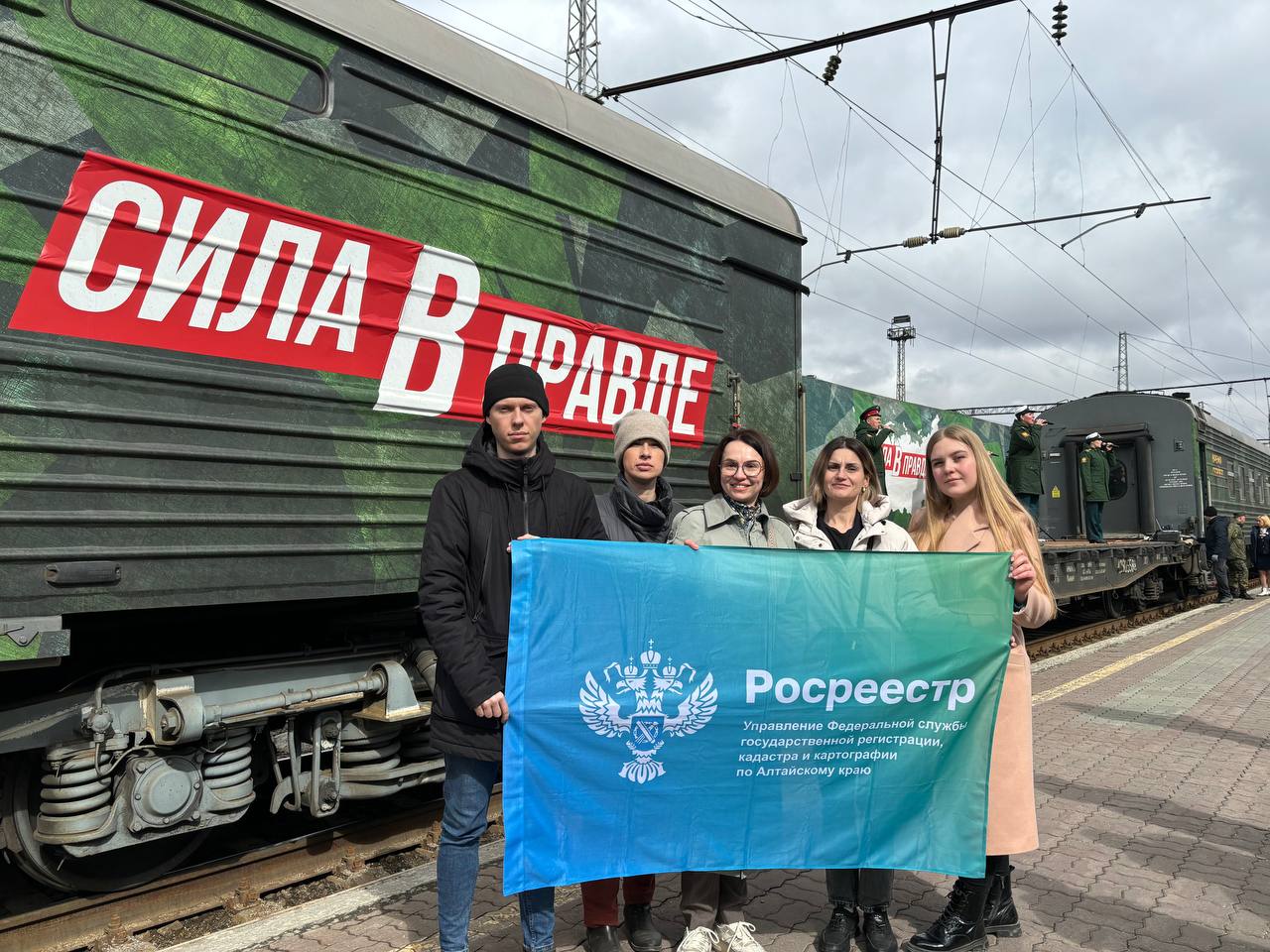 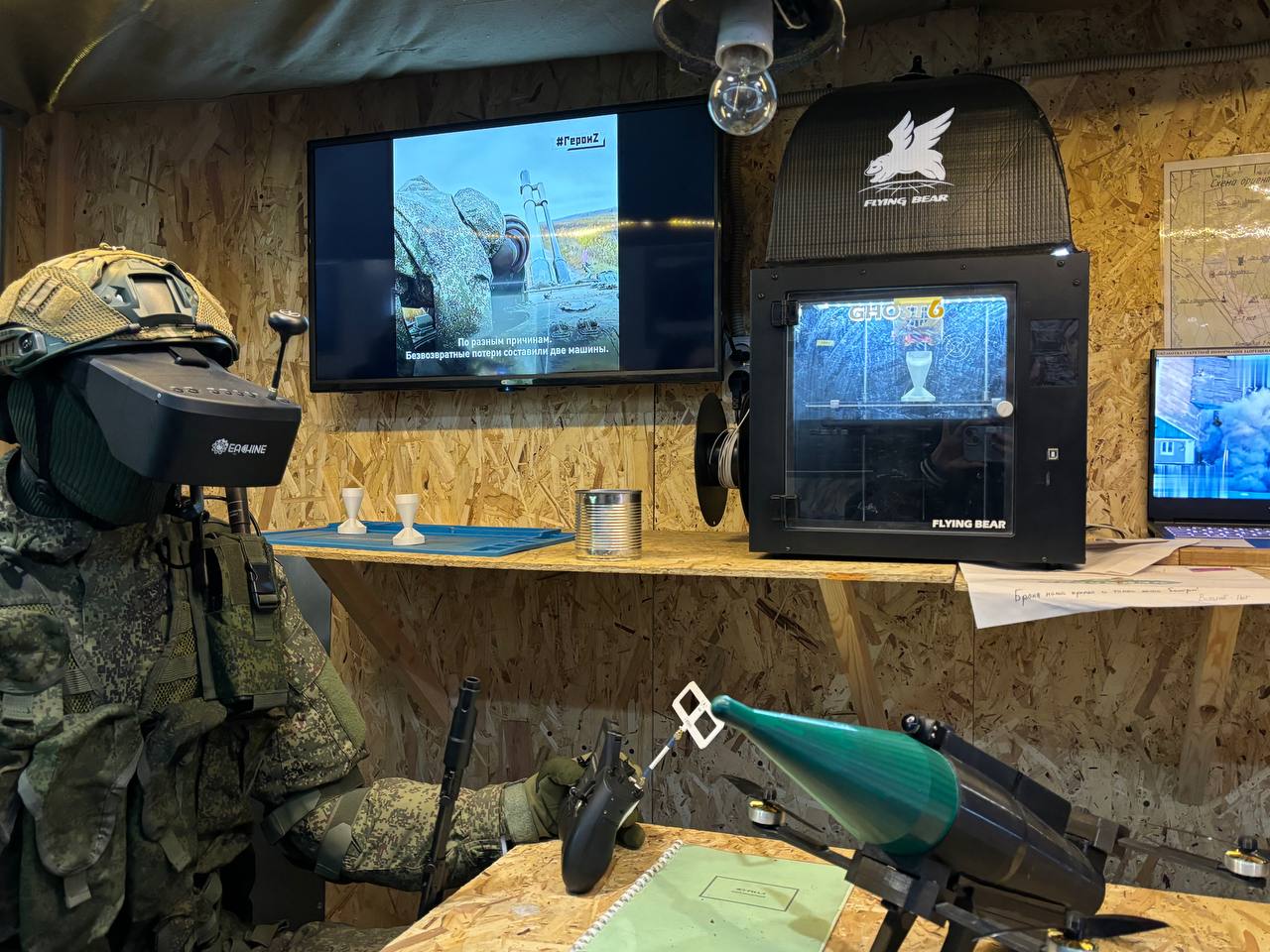 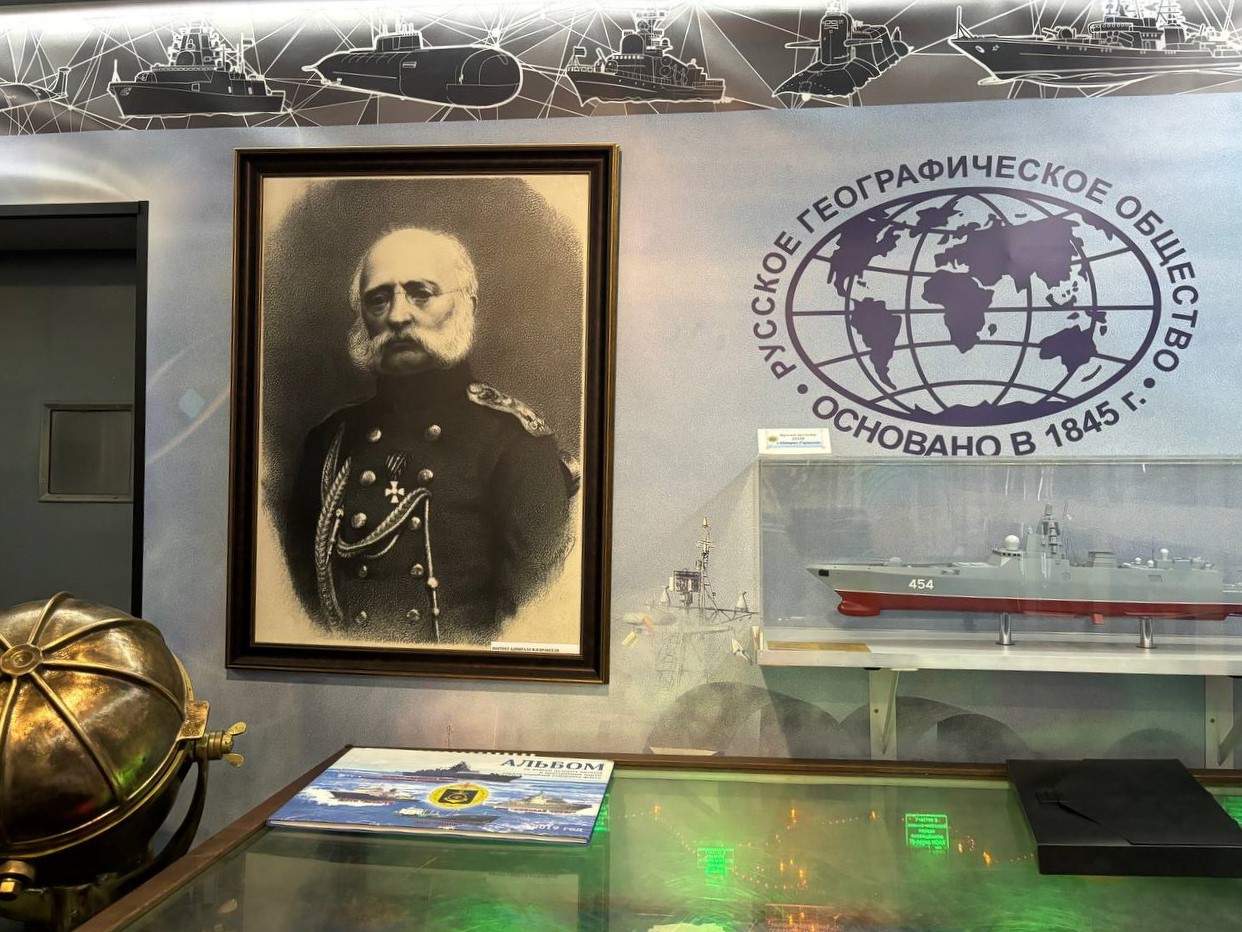 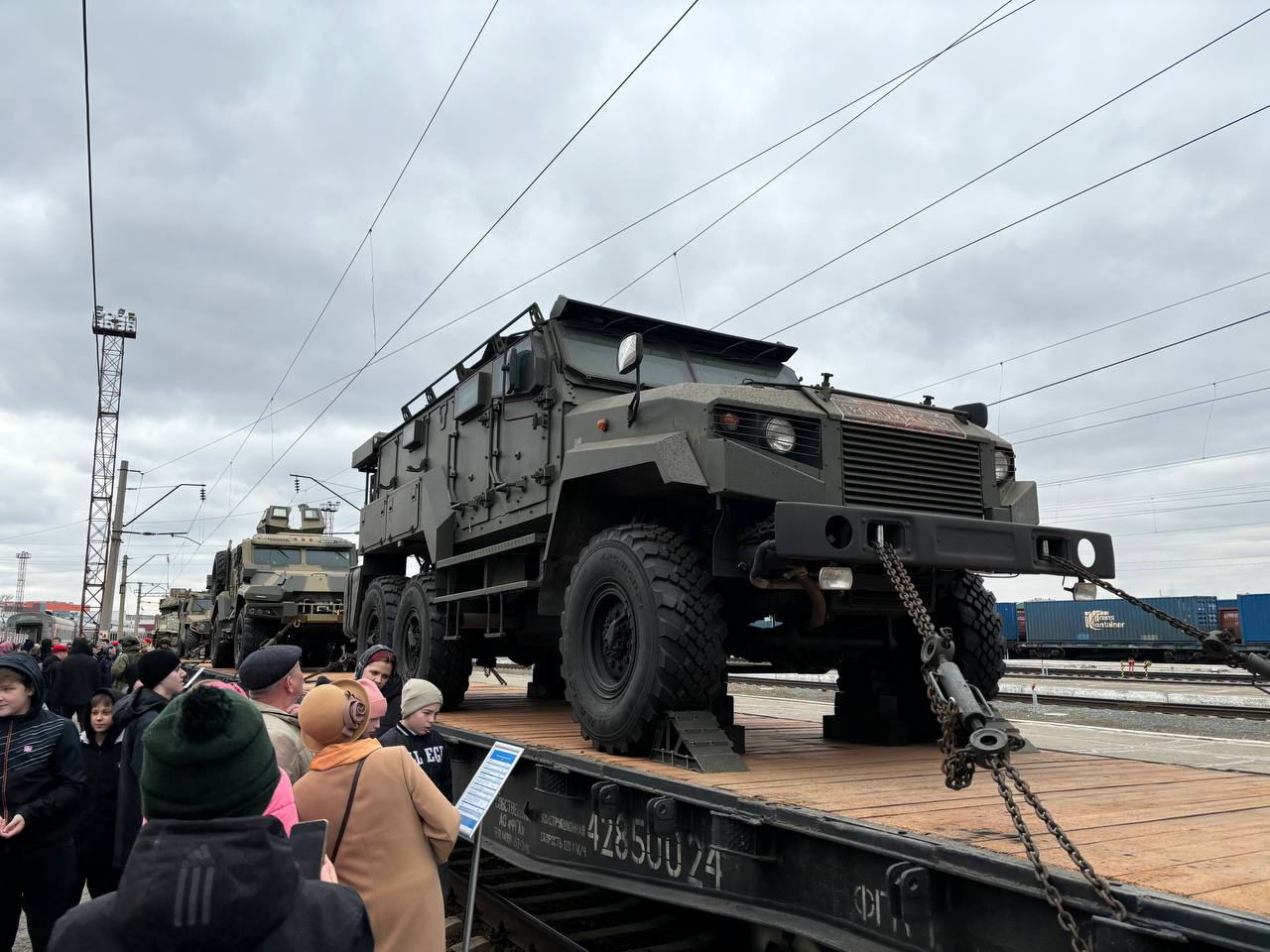 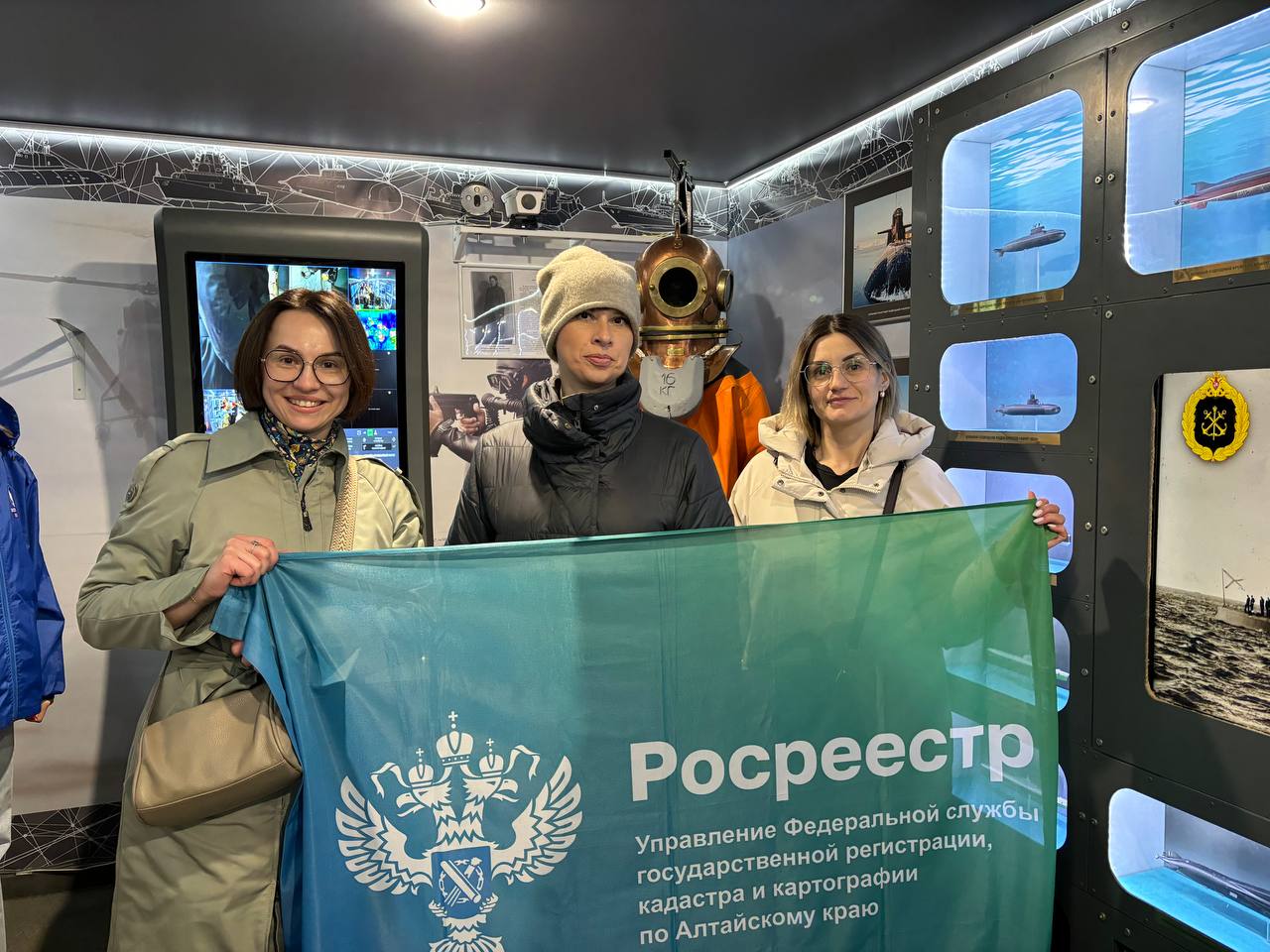 